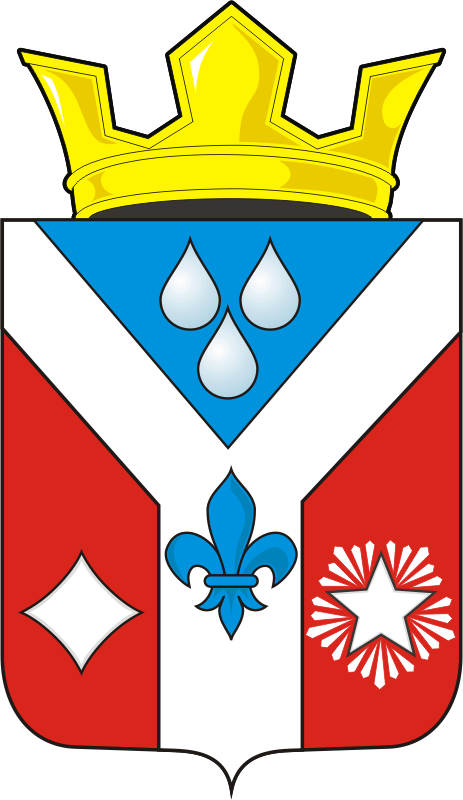 СОВЕТ ДЕПУТАТОВ  МУНИЦИПАЛЬНОГО ОБРАЗОВАНИЯГАВРИЛОВСКИЙ  СЕЛЬСОВЕТ САРАКТАШСКОГО РАЙОНАОРЕНБУРГСКОЙ ОБЛАСТИЧЕТВЕРТОГО  СОЗЫВАРЕШЕНИЕТридцать третьего внеочередного заседания Совета депутатов муниципального образования Гавриловский сельсовет четвертого созыва    28.11.2023                                     с.Гавриловка                           № 102   	 О   передаче осуществления части полномочий от администрации муниципального образования Гавриловский сельсовет  администрациимуниципального образования Саракташский районна 2024 годЗаслушав и обсудив финансово-экономическое обоснование главы муниципального образования Гавриловский сельсовет по вопросу передачи части полномочий администрации муниципального образования Гавриловский сельсовет администрации муниципального образования Саракташский район на 2023 год, руководствуясь Федеральным законом от 06.10.2003 № 131-ФЗ «Об общих принципах организации местного самоуправления в Российской Федерации», Бюджетным кодексом Российской Федерации, Уставом муниципального образования Гавриловский сельсоветСовет депутатов Гавриловский сельсоветаР Е Ш И Л : 1. Администрации муниципального образования Гавриловский сельсовет Саракташского района Оренбургской области передать администрации муниципального образования Саракташский район осуществление части своих полномочий согласно приложению к настоящему решению.2. Администрации муниципального образования Гавриловкий сельсовет заключить Соглашения с администрацией муниципального образования Саракташский район о передаче осуществления части своих полномочий на 2024 год согласно пункту 1 данного решения.3. Настоящее решение вступает в силу после дня его обнародования и подлежит размещению на официальном сайте администрации муниципального образования Гавриловский сельсовет Саракташского района Оренбургской области.4. Контроль за исполнением данного решения возложить на постоянную комиссию Совета депутатов по бюджетной, налоговой и финансовой политике, собственности и экономическим вопросам, торговле и быту сельсовета (Жанзакова А.Т.).Глава муниципального образования                                        Е.И. ВарламоваРазослано: администрации района, постоянной комиссии, прокурору районаПриложение  к решению Совета депутатов					Гавриловского сельсовета  Саракташского района Оренбургской области					от 28.11.2023  №  102П Е Р Е Ч Е Н Ьчасти полномочий администрации муниципального образованияГавриловский сельсовет Саракташского района Оренбургской области, передаваемых  администрации муниципального образования Саракташский район на 2024 годПо обеспечению услугами организаций культуры и библиотечного обслуживания жителей поселенияСтатьи расходов:статья 211 – заработная плата;статья 212 – прочие  несоциальные выплаты персоналу в денежной форме;статья 213 – начисления на выплаты по оплате труда;статья 226 – прочие работы, услуги (в части подписки на периодические и справочные издания, периодические медицинские осмотры, специальная оценка условий труда, обучение по охране труда и противопожарной безопасности);статья 266 – социальные пособия и компенсация персоналу в денежной форместатья 310 – увеличение стоимости основных средств (укрепление материально-технической базы)статья 345 – увеличение стоимости мягкого инвентаря (приобретение спецодежды)статья 346 – увеличение стоимости материальных запасов (за счет поступлений доходов от платных услуг)статья 349–увеличение стоимости прочих материальных запасов.2.  По градостроительной деятельности: 2.1 Выдача разрешений на строительство, на ввод объектов в эксплуатацию при осуществлении строительства, реконструкции объектов капитального строительства, расположенных на территориях поселений2.2. Выдача уведомлений об окончании строительства, уведомление о соответствии построенных или реконструированных объекта индивидуального жилищного строительства или садового дома требованиям законодательства о градостроительной деятельности либо о несоответствии построенных или реконструированных объекта индивидуального жилищного строительства или садового дома требованиям законодательства о градостроительной деятельности.2.3 Выдача  уведомлений о соответствии указанных в уведомлении о планируемых строительстве или реконструкции объекта индивидуального жилищного  строительства или садового дома параметров объекта индивидуального жилищного строительства или садового дома установленным параметрам и допустимости размещения  объекта индивидуального жилищного строительства или садового дома на земельном участке либо о несоответствии указанных в уведомлении о планируемых строительстве или реконструкции объекта индивидуального жилищного  строительства или садового дома параметров объекта индивидуального жилищного строительства или садового дома установленным параметрам и допустимости размещения  объекта индивидуального жилищного строительства или садового дома на земельном участке.2.4 Подготовка, регистрация градостроительного плана земельного участка 3. Осуществление организации водоснабжения населения4. Осуществления муниципального земельного контроля  Осуществление муниципального контроля в области торговой деятельности Осуществление муниципального контроля в сфере транспортного обслуживания населения на территории муниципального образования Осуществление полномочий в сфере внутреннего муниципального финансового контроля.По формированию и обеспечению деятельности  комиссии по соблюдению требований к служебному поведению муниципальных служащих и урегулированию конфликта интересов, рассмотрению вопросов, относящихся к полномочиям данной комиссии, в отношении муниципальных служащих.  9. По подготовке проекта Устава муниципального образования Гавриловский сельсовет Саракташского района Оренбургской области, проектов муниципальных правовых актов о внесении изменений и дополнений в Устав муниципального образования Гавриловский сельсовет Саракташского района Оренбургской области, проектов муниципальных правовых актов.